ОЛЕКСАНДРІЙСЬКА РАЙОННА РАДАКІРОВОГРАДСЬКОЇ ОБЛАСТІДВАДЦЯТА СЕСІЯ ВОСЬМОГО СКЛИКАННЯР І Ш Е Н Н Явід 29 вересня 2023 року									№ 245м. ОлександріяПро хід виконання районної програми взаємодії Олександрійської районної державної адміністрації та органів місцевого самоврядування на 2021-2023 рокиКеруючись пунктом 16 частини першої статті 43 Закону України «Про місцеве самоврядування в Україні», розглянувши подання Олександрійської районної військової адміністрації Кіровоградської області про хід виконання районної програми взаємодії Олександрійської районної державної адміністрації та органів місцевого самоврядування на 2021-2023 роки, РАЙОННА РАДА ВИРІШИЛА:Інформацію про хід виконання районної програми взаємодії Олександрійської районної державної адміністрації та органів місцевого самоврядування на 2021-2023 роки, затвердженої рішенням Олександрійської районної ради Кіровоградської області від 02 липня 2021 року № 134, взяти до відома.Заступник головирайонної ради	Валентина МЕЛЕЖИК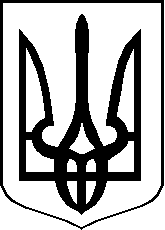 